Mary Elisabeth EngleJune 8, 1845 – November 3, 1848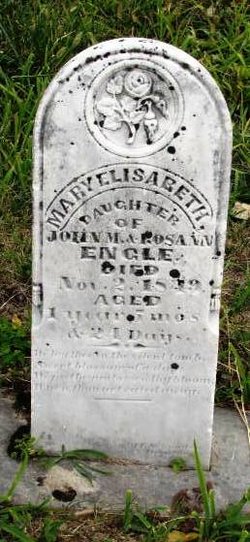 No further information found at this time